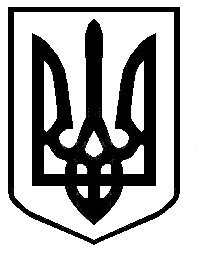 УПРАВЛІННЯ ОСВІТИ, МОЛОДІ ТА СПОРТУ ЛОЗІВСЬКОЇ МІСЬКОЇ РАДИ ХАРКІВСЬКОЇ ОБЛАСТІЛОЗІВСЬКИЙ ДОШКІЛЬНИЙ НАВЧАЛЬНИЙ ЗАКЛАД (ЯСЛА-САДОК) № 3 «ЧЕБУРАШКА»ЛОЗІВСЬКОЇ МІСЬКОЇ РАДИ ХАРКІВСЬКОЇ ОБЛАСТІМікрорайон 2, буд. 27, м. Лозова, Харківської області, 64606, тел. (05745) 7-17-37e-mail: ldnz3@ukr.net, 2413479729.03.2019 р. № 01-20/50Узагальнена інформаціящодо звернення громадян за I квартал 2019 року у порівнянні з I кварталом 2018 рокуЛозівського дошкільного навчального закладу (ясла-садка) № 3 «Чебурашка»Лозівської міської ради Харківської областіІ. Характеристика зверненняII. Основні питання, що порушуються у зверненнях громадянЗавідувач ЛДНЗ № 3 підписано  В.М. СілінаПорівнянняПорівнянняПорівнянняI кв.2019I кв.2018I кв.20181.За формою надходження1.1.1.1.Поштою1.За формою надходження1.2.1.2.На особистому прийомі13881.За формою надходження1.3.1.3.Через уповноважену особу1.За формою надходження1.4.1.4.Через органи влади1.За формою надходження1.5.1.5.Через засоби масової інформації1.За формою надходження1.6.1.6.Від інших органів, установ, організацій2.За ознакою надходження2.1.2.1.Первинне13882.За ознакою надходження2.2.2.2.Повторне2.За ознакою надходження2.3.2.3.Дублетне2.За ознакою надходження2.4.2.4.Неодноразове2.За ознакою надходження2.5.2.5.Масове3.За видами3.1.3.1.Пропозиція (зауваження)3.За видами3.2.3.2.Заява (клопотання)3.За видами3.3.3.3.Скарга4.За статтю авторів звернень4.1.4.1.Чоловіча34.За статтю авторів звернень4.2.4.2.Жіноча10885.За суб'єктом5.1.5.1.Індивідуальне13885.За суб'єктом5.2.5.2.Колективне5.За суб'єктом5.3.5.3.Анонімне6.За типом6.1.6.1.Телеграма6.За типом6.2.6.2.Лист6.За типом6.3.6.3.Усне13887.За категоріями авторівзвернень7.1.7.1.Учасник війни7.За категоріями авторівзвернень7.2.7.2.Дитина війни7.За категоріями авторівзвернень7.3.7.3.Інвалід Великої Вітчизняної війни7.За категоріями авторівзвернень7.4.7.4.Інвалід війни7.За категоріями авторівзвернень7.5.7.5.Учасник бойових дій7.За категоріями авторівзвернень7.6.7.6.Ветеран праці7.За категоріями авторівзвернень7.7.7.7.Інвалід І групи7.За категоріями авторівзвернень7.8.7.8.Інвалід II групи17.За категоріями авторівзвернень7.9.7.9.Інвалід III групи7.За категоріями авторівзвернень7.10.7.10.Дитина-інвалід7.За категоріями авторівзвернень7.11.7.11.Одинока мати7.За категоріями авторівзвернень7.12.7.12.Мати-героїня7.За категоріями авторівзвернень7.13.7.13.Багатодітна сім'я7.За категоріями авторівзвернень7.14.7.14.Особа, що потерпіла від Чорнобильськоїкатастрофи7.За категоріями авторівзвернень7.15.7.15.Учасник ліквідації наслідків аваріїна Чорнобильській АЕС7.За категоріями авторівзвернень7.16.7.16.Герой України7.За категоріями авторівзвернень7.17.7.17.Герой Радянського Союзу7.За категоріями авторівзвернень7.18.Герой Соціалістичної ПраціГерой Соціалістичної Праці7.За категоріями авторівзвернень7.19.ДитинаДитина7.За категоріями авторівзвернень7.20.Інші категоріїІнші категорії1288.За соціальним станомавторів звернень8.1.ПенсіонерПенсіонер8.За соціальним станомавторів звернень8.2.РобітникРобітник8.За соціальним станомавторів звернень8.3.СелянинСелянин8.За соціальним станомавторів звернень8.4.Працівник бюджетної сфериПрацівник бюджетної сфери8.За соціальним станомавторів звернень8.5.Державний службовецьДержавний службовець8.За соціальним станомавторів звернень8.6.ВійськовослужбовецьВійськовослужбовець8.За соціальним станомавторів звернень8.7.ПідприємецьПідприємець8.За соціальним станомавторів звернень8.8.БезробітнийБезробітний1388.За соціальним станомавторів звернень8.9.Учень, студентУчень, студент8.За соціальним станомавторів звернень8.10.Служитель релігійної організаціїСлужитель релігійної організації8.За соціальним станомавторів звернень8.11.Особа, що позбавлена волі; особа,воля якої обмеженаОсоба, що позбавлена волі; особа,воля якої обмежена8.За соціальним станомавторів звернень8.12.ІншіІнші9.За результатами розгляду9.1.Вирішено позитивноВирішено позитивно479.За результатами розгляду9.2.Відмовлено у задоволенніВідмовлено у задоволенні819.За результатами розгляду9.3.Дано роз'ясненняДано роз'яснення19.За результатами розгляду9.4.Звернення, що повернуто авторовівідповідно до статей 5 і 7 Закону України"Про звернення громадян"Звернення, що повернуто авторовівідповідно до статей 5 і 7 Закону України"Про звернення громадян"9.За результатами розгляду9.5.Звернення, що пересилається за належністю відповідно до статті 7 Закону України "Про звернення громадян"Звернення, що пересилається за належністю відповідно до статті 7 Закону України "Про звернення громадян"9.За результатами розгляду9.6.Звернення, що не підлягає розглядувідповідно до статей 8 і 17 Закону України"Про звернення громадян"Звернення, що не підлягає розглядувідповідно до статей 8 і 17 Закону України"Про звернення громадян"ІндексЗміст питанняПорівнянняПорівнянняІндексЗміст питанняI кв.2019I кв.2018150Освіта, наука, науково-технічна інноваційна діяльність та інтелектуально власність:150.1Влаштування дітей в навчальні заклади47150.2Соціальний захист педагогічних працівників (вирішення житлових питань, пільги вчителям, виконання вимог статті 57 Закону України «Про освіту» та ін.)150.3Праця і зарплата (питання призначення, звільнення, надання матеріальної допомоги, працевлаштування та ін.)91150.4Охорона здоров'я150.5Морально-етичний клімат у колективах навчальних закладів150.6Поліпшення матеріально-технічної бази, ремонт навчальних закладів150.7Поновлення документів про освіту150.8Надання архівних довідок, роз'яснень150.9Інші